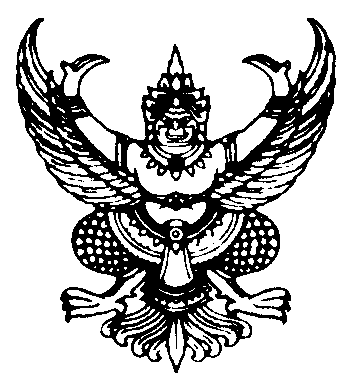 ที่  มท ๐๘16.3/ว									ถึง  สำนักงานองค์กรปกครองส่วนท้องถิ่นที่จัดการศึกษา ทุกแห่ง	ด้วยกรมส่งเสริมการปกครองท้องถิ่นกำหนดจัดโครงการประชุมสัมมนาเชิงปฏิบัติการจัดทำมาตรฐานการศึกษาและการเขียนรายงานการประเมินตนเองของสถานศึกษาตามรูปแบบแนวทางการประเมินแนวใหม่และกฎกระทรวงการประกันคุณภาพการศึกษา พ.ศ. 2561 โดยแบ่งการดำเนินการออกเป็น ๒ กิจกรรม ดังนี้	๑) กิจกรรมที่ ๑ จัดการประชุมชี้แจงสร้างความรู้ความเข้าใจมาตรฐานการศึกษาระดับปฐมวัย มาตรฐานการศึกษาระดับขั้นพื้นฐาน และแนวทางปฏิบัติในการดำเนินงานการประกันคุณภาพการศึกษาเพื่อการประกันคุณภาพภายในโรงเรียนสังกัดองค์กรปกครองส่วนท้องถิ่น การเขียนรายงานการประเมินการประกันคุณภาพการศึกษา พ.ศ. ๒๕๖๑ ในระหว่างวันที่ ๑๘ - ๒๑ ธันวาคม ๒๕๖๑ ณ โรงแรมอเล็กซานเดอร์ เขตบางกะปิ กรุงเทพมหานคร	๒) กิจกรรมที่ ๒ จัดประชุมสัมมนาเชิงปฏิบัติการจัดทำมาตรฐานการศึกษา และการเขียนรายงานการประเมินตนเองของสถานศึกษาตามรูปแบบแนวทางการประเมินแนวใหม่และกฎกระทรวงการประกันคุณภาพการศึกษา พ.ศ. ๒๕๖๑ ให้กับบุคลากรทางการศึกษาสังกัดองค์กรปกครองส่วนท้องถิ่น โดยแบ่งการประชุมฯ ออกเป็น 4 รุ่น ดังนี้		รุ่นที่ 1 ระหว่างวันที่ 12 - 14 มกราคม 2562		รุ่นที่ 2 ระหว่างวันที่ 15 – 17 มกราคม 2562		ณ โรงแรมอเล็กซานเดอร์ เขตบางกะปิ กรุงเทพมหานคร		รุ่นที่ 3 ระหว่างวันที่ 24 - 26 มกราคม 2562		รุ่นที่ 4 ระหว่างวันที่ 27 – 29 มกราคม 2562		ณ โรงแรมริเวอร์ไซด์ เขตบางพลัด กรุงเทพมหานครรายละเอียดตามสำเนาหนังสือกรมส่งเสริมการปกครองท้องถิ่น ที่ มท 0816.3/ว 3941 ลงวันที่ 4 ธันวาคม 2561 ที่ส่งมาพร้อมนี้ในการนี้ กรมส่งเสริมการปกครองท้องถิ่น จึงขอความร่วมมือองค์กรปกครองส่วนท้องถิ่นพิจารณาอนุญาตให้บุคลากรทางการศึกษาสังกัดองค์กรปกครองส่วนท้องถิ่นเข้าร่วมประชุมในวัน เวลา และสถานที่ดังกล่าวข้างต้น โดยให้ผู้เข้าร่วมการประชุมนำคอมพิวเตอร์ Notebook, เอกสารรายงานการประเมินตนเอง (SAR) ย้อนหลัง 3 ปี ข้อมูลจำนวนนักเรียน จำนวนบุคลากรครู และค่าผลสัมฤทธิ์ทางการเรียน มาประกอบการประชุม สำหรับกิจกรรมที่ 2 ให้เบิกค่าใช้จ่ายในการลงทะเบียนคนละ 3,300 บาท (สามพันสามร้อยบาทถ้วน) จากองค์กรปกครองส่วนท้องถิ่น ทั้งนี้ ค่าใช้จ่ายในการเดินทางมาราชการให้เบิกจ่ายจากองค์กรปกครองส่วนท้องถิ่นต้นสังกัดเช่นเดียวกัน 		กรมส่งเสริมการปกครองท้องถิ่น					       ธันวาคม  256๑กองส่งเสริมและพัฒนาการจัดการศึกษาท้องถิ่นกลุ่มงานส่งเสริมการจัดการศึกษาท้องถิ่น	โทร. ๐-๒๒๔๑-9000 ต่อ 5314โทรสาร  ๐-๒๒๔๑-๙๐๒๑-๓ ต่อ 218ผู้ประสานงาน : น.ส.ภาวิดา ทรงไชยธราเวช 092 -5699615